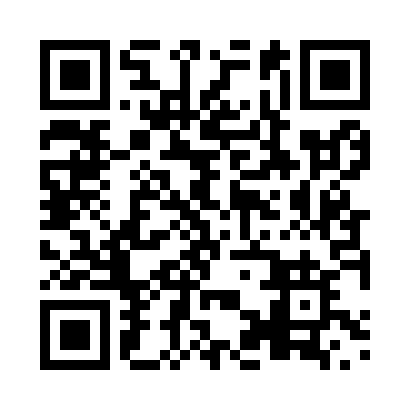 Prayer times for Nilestown, Ontario, CanadaMon 1 Jul 2024 - Wed 31 Jul 2024High Latitude Method: Angle Based RulePrayer Calculation Method: Islamic Society of North AmericaAsar Calculation Method: HanafiPrayer times provided by https://www.salahtimes.comDateDayFajrSunriseDhuhrAsrMaghribIsha1Mon4:035:501:286:469:0710:542Tue4:045:501:296:469:0710:533Wed4:055:511:296:469:0710:534Thu4:065:511:296:469:0610:525Fri4:075:521:296:469:0610:516Sat4:075:531:296:469:0610:517Sun4:085:531:306:469:0510:508Mon4:105:541:306:469:0510:499Tue4:115:551:306:469:0510:4810Wed4:125:561:306:459:0410:4811Thu4:135:561:306:459:0410:4712Fri4:145:571:306:459:0310:4613Sat4:155:581:306:459:0210:4514Sun4:175:591:306:449:0210:4415Mon4:186:001:316:449:0110:4316Tue4:196:001:316:449:0010:4117Wed4:206:011:316:439:0010:4018Thu4:226:021:316:438:5910:3919Fri4:236:031:316:438:5810:3820Sat4:256:041:316:428:5710:3621Sun4:266:051:316:428:5610:3522Mon4:276:061:316:418:5510:3423Tue4:296:071:316:418:5510:3224Wed4:306:081:316:408:5410:3125Thu4:326:091:316:408:5310:3026Fri4:336:101:316:398:5210:2827Sat4:356:111:316:398:5110:2728Sun4:366:121:316:388:4910:2529Mon4:386:131:316:378:4810:2330Tue4:396:141:316:378:4710:2231Wed4:416:151:316:368:4610:20